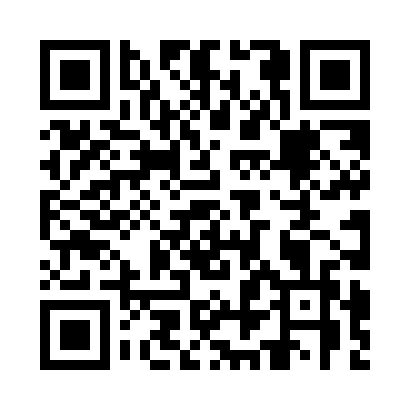 Prayer times for Zuzemberk, SloveniaMon 1 Jul 2024 - Wed 31 Jul 2024High Latitude Method: Angle Based RulePrayer Calculation Method: Muslim World LeagueAsar Calculation Method: HanafiPrayer times provided by https://www.salahtimes.comDateDayFajrSunriseDhuhrAsrMaghribIsha1Mon2:445:141:046:288:5411:162Tue2:455:151:046:288:5411:163Wed2:455:161:056:288:5311:164Thu2:455:161:056:288:5311:155Fri2:465:171:056:288:5311:146Sat2:465:181:056:288:5211:137Sun2:465:181:056:278:5211:128Mon2:475:191:056:278:5111:119Tue2:485:201:066:278:5111:0910Wed2:505:211:066:278:5011:0811Thu2:525:221:066:278:5011:0712Fri2:545:231:066:268:4911:0513Sat2:555:231:066:268:4811:0414Sun2:575:241:066:268:4811:0215Mon2:595:251:066:258:4711:0116Tue3:015:261:066:258:4610:5917Wed3:035:271:076:248:4510:5718Thu3:055:281:076:248:4410:5619Fri3:075:291:076:248:4410:5420Sat3:095:301:076:238:4310:5221Sun3:115:311:076:238:4210:5022Mon3:145:321:076:228:4110:4823Tue3:165:331:076:218:4010:4624Wed3:185:351:076:218:3910:4425Thu3:205:361:076:208:3710:4326Fri3:225:371:076:208:3610:4127Sat3:245:381:076:198:3510:3928Sun3:265:391:076:188:3410:3629Mon3:285:401:076:178:3310:3430Tue3:305:411:076:178:3210:3231Wed3:335:421:076:168:3010:30